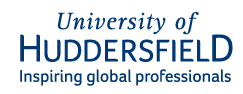 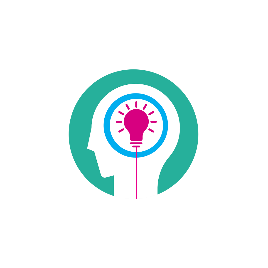 Stay at Home Bingo – Inside Out Addition!Zoom away the day with your friends and family. Whether it’s pre-theatre cocktails before the play starts, exploring ancient landmarks, playing noughts & crosses, or simply watching ‘Panda Cam’, check out these stay-in/play-out activities with your family & friends by sharing your screen.  
A concert on the sofa?

Check out Royal Liverpool Philharmonic Orchestra Time for a quick game?

Use the Whiteboard feature in Zoom to play noughts & crosses, hangman, crossword etc. with a friendLunch time museum anyone?Galleries and Museums 
Check out Google Arts & Culture It’s elementary, my dear WatsonStart a weekly book clubFamily day out at the ZooEdinburgh Zoo have web cams on some of the animals (I love the Panda Cam)What light through yonder window breaks?
Check out the complete works of Shakespeare (in order) at 
The Show Must Go OnlineFrom the Great Pyramids to the Eiffel Tower

Have a read of this Guardian article then check out the 360 degree via amongst othersApp-y HourScrabble anyone? Why not download ‘Words Classic’ and invite your friends to play Scrabble with you?Explore the great outdoors (safe inside)31 National Parks via Google EarthName that Tune!Why not find out what bird is singing you a song in the morning? Check out the ‘UK Birds Sounds’ appLet’s go to the theatreGo to National Theatre at HomeOne for the big & lil kidsAmazon is offering an array of free movies & TV shows for kids without the need for Prime